ЧЕРКАСЬКА ОБЛАСНА РАДАР І Ш Е Н Н Я20.12.2019 										№ 34-69/VIIПро звернення депутатів Черкаськоїобласної ради VII скликаннядо Верховної Ради Українищодо визнання законів № 128-ІХ"Про внесення змін до Закону України"Про застосування реєстраторіврозрахункових операцій у сфері торгівлі,громадського харчування та послуг"та № 129-ІХ "Про внесення зміндо Податкового кодексу Українищодо детінізації розрахунків у сферіторгівлі і послуг" такими,що втратили чинністьВідповідно до статті 43 Закону України "Про місцеве самоврядування
в Україні" обласна рада в и р і ш и л а:1. Схвалити звернення депутатів Черкаської обласної ради VII скликання до Верховної Ради України щодо визнання законів № 128-ІХ "Про внесення змін до Закону України "Про застосування реєстраторів розрахункових операцій у сфері торгівлі, громадського харчування та послуг" та № 129-ІХ "Про внесення змін до Податкового кодексу України щодо детінізації розрахунків у сфері торгівлі і послуг" такими, що втратили чинність (додається).2. Направити звернення за належністю для розгляду.Голова									А. ПІДГОРНИЙДодатокдо рішення обласної радивід 20.12.2019 № 34-69/VIIЗверненнядепутатів Черкаської обласної ради VII скликаннядо Верховної Ради України щодо визнання законів № 128-ІХ«Про внесення змін до Закону України «Про застосування реєстраторів розрахункових операцій у сфері торгівлі, громадського харчування та послуг» та № 129-ІХ «Про внесення змін до Податкового кодексу Українищодо детінізації розрахунків у сфері торгівлі і послуг»такими, що втратили чинністьПідприємці Черкащини продовжують страйкувати, приєднавшись наразі до всеукраїнської акції протесту з приводу підписання Президентом України законів України № 128-ІХ від 20.09.2019 «Про внесення змін до Закону України «Про застосування реєстраторів розрахункових операцій у сфері торгівлі, громадського харчування та послуг» та № 129-ІХ від 20.09.2019 «Про внесення змін до Податкового кодексу України щодо детінізації розрахунків у сфері торгівлі і послуг», які запроваджують суттєві зміни в системі реєстрації розрахункових операцій для суб’єктів спрощеної системи оподаткування, збільшення фіскального навантаження за порушення платниками податків установленого порядку проведення розрахункових операцій та посилення тиску з боку державних контролюючих органів.Переважна кількість прийнятих положень спрямована на правове регулювання адміністративних відносин між регуляторними органами, іншими органами державної влади та суб’єктами господарювання, й, відповідно, потребували на етапі прийняття попереднього публічного обговорення
із залученням представників бізнес-спільноти. Процедура ж прийняття Верховною Радою України вищезазначених законів України відбулася
з порушенням вимог Закону України № 1160-ІV від 11.09.2003 «Про засади державної регуляторної політики у сфері господарської діяльності», зокрема,
у частині попереднього обговорення законопроектів, та без урахування зауважень і застережень Державної регуляторної служби.Так, Закон № 128 нівелює спрощену систему оподаткування, яка свого часу була запроваджена для того, щоб будь-хто без фахової освіти та досвіду ведення бухгалтерського обліку, без досвіду роботи з електронними пристроями зміг легко започаткувати свій мікробізнес.Окремі положення Закону зберігають ризики щодо відкриття персональних та конфіденційних даних, комерційних зв’язків та ризики їх втрати, а також можуть бути використаними недобросовісними покупцями
та конкурентами в боротьбі для відволікання суб’єктів підприємницької діяльності від основного виду діяльності на різного роду пояснення представникам контролюючих органів.За результатами аналізу регуляторного впливу запропонованих ініціатив, прогнозовані витрати, насамперед платників податків другої та третьої груп єдиного податку, незалежно від виду діяльності та обсягів доходів,
на адміністрування процесів застосування реєстраторів розрахункових операцій (при застосуванні традиційних касових апаратів) по країні в цілому становитимуть 22,35 млрд грн, та ще супутні додаткові витрати,
які обчислюються мільярдами (на навчання та залучення бухгалтерів, технічне супроводження).Враховуючи кризові явища, пов’язані з війною на Сході, низьку купівельну спроможність співвітчизників, запровадження законів боляче вдарить по спрощенцях, які змушені будуть всі операційні витрати закласти
у вартість товарів. Підвищення ж роздрібних цін підприємцями мікро, малого та середнього бізнесу зробить їх неконкурентоздатними в порівнянні з великим бізнесом, та неминуче призведе до негативних наслідків, таких як: підвищення споживчих цін у регіонах, втрати Державного бюджету, бізнес-еміграції підприємців до країн із більш сприятливою системою оподаткування, делегалізації ведення господарської діяльності або ж до її припинення
та скорочення робочих місць.Ще більш руйнівних наслідків від впровадження законів зазнає вибудувана система соціального захисту вразливих категорій громадян. Враховуючи низькі соціальні стандарти, які на сьогодні спроможна гарантувати держава, життя звичайних українців, у разі підняття роздрібних цін на товари,
з їх пенсіями та низькими заробітними платами, стане просто нестерпним.Враховуючи вищевикладене та керуючись Законом України
«Про Регламент Верховної Ради України» № 1861-VI від 10.02.2010 ст. 48, ч. 2, депутати Черкаської обласної ради звертаються до депутатів Верховної Ради України визнати закони України № 128-ІХ та № 129-ІХ такими, що втратили чинність.Схвалено на XXXIV сесії Черкаської обласної ради сьомого скликання 20 грудня 2019 року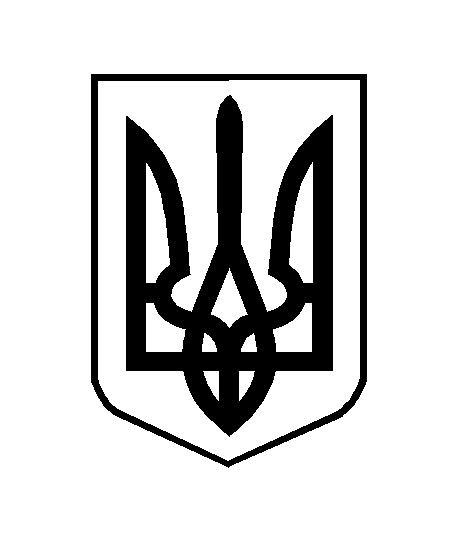 